Name: _____________________________________     Date: ____________________    Block: _____Mendel’s Peas Animation ActivityBackground InformationSexually, pea flowers have both male parts (anthers, pollen) and female parts (stigma, ovary). 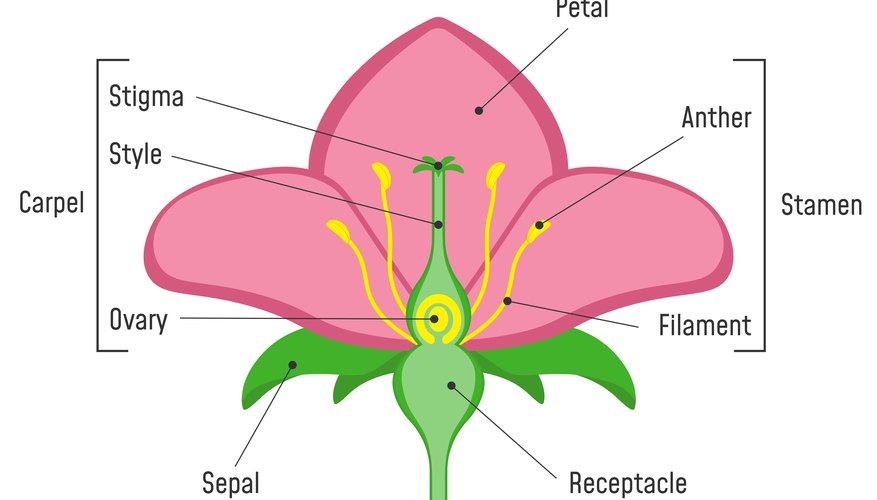 There are two ways pea plants can reproduce: Self-fertilization: The eggs are fertilized by its own pollen. (This is a form of sexual reproduction because it involves sperm and egg.)Cross-fertilization: The flower is fertilized by another plant’s pollen. 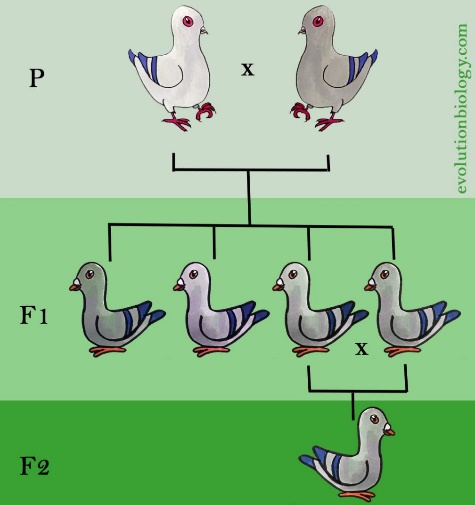 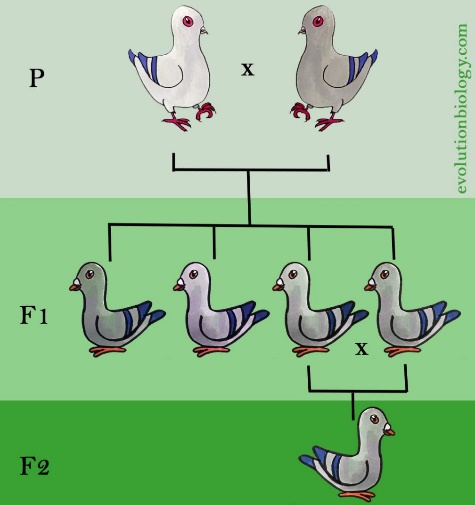 F0 (P) Generation: The parental generation. In Mendel’s experiments, his F0 were always pure-breeding.F1 Generation: The offspring produced by the F0 generation.F2 Generation: The offspring produced by the F1 generation. Pre-Lab QuestionsIf you take a purple-flowered pea plant and cross it with a white-flowered pea plant, what do you predict the offspring will look like?____________________________________________________________________________________ If you take two purple-flowered pea plants and cross them, what do you predict the offspring will look like?____________________________________________________________________________________ InstructionsGo to the animation link below, which can also be found on Ms. Au’s website.  https://www.newpathonline.com/api_player/enus_54_6208/2Lgdgi/index.htmlClick the “Learn More” link and watch the video 1-2 times until you have a good grasp of the ideas within.Run the simulation 5x for each of the choices of parental crosses. Record your findings in Table 1 on the following page. Use your Table 1 data to complete Table 2. Complete Table 1 using data collected from the simulation. Complete Table 2 using data from Table 1. QuestionsDescribe the overall pattern you observe in the F1 generation. What traits do the F1 individuals have? In what proportions?__________________________________________________________________________________________________________________________________________________________________Describe the overall pattern you observe in the F2 generation. What traits do the F2 individuals have? In what proportions?__________________________________________________________________________________________________________________________________________________________________For experiment A, compare your F1 and F2 percentages with your classmates. Are they the 			same? Different? Why do you think this is?__________________________________________________________________________________________________________________________________________________________________Estimate the average F1 and F2 percentages for white and purple flower crosses. 	F1: __________% white flower and __________% purple flower	F2: __________% white flower and __________% purple flowerCompare your findings in this simulation experiment to your predictions on the first page of this activity. What, if anything, surprised you about your results from this simulation experiment?__________________________________________________________________________________________________________________________________________________________________Table 1: Raw data collected from 100 crosses per generation for four different traits.Table 1: Raw data collected from 100 crosses per generation for four different traits.Table 1: Raw data collected from 100 crosses per generation for four different traits.Table 1: Raw data collected from 100 crosses per generation for four different traits.Table 1: Raw data collected from 100 crosses per generation for four different traits.Table 1: Raw data collected from 100 crosses per generation for four different traits.Table 1: Raw data collected from 100 crosses per generation for four different traits.Table 1: Raw data collected from 100 crosses per generation for four different traits.Table 1: Raw data collected from 100 crosses per generation for four different traits.Table 1: Raw data collected from 100 crosses per generation for four different traits.Table 1: Raw data collected from 100 crosses per generation for four different traits.Experiment 1Experiment 1Experiment 2Experiment 2Experiment 3Experiment 3Experiment 4Experiment 4Experiment 5Experiment 5F1F2F1F2F1F2F1F2F1F2White flower0803Purple flower20122017Green podYellow podWrinkled seedRound seedTall plant 
(tip: has more flowers)Short plant (tip: has fewer flowers)Table 2: Summary tableTable 2: Summary tableTable 2: Summary tableTable 2: Summary tableTable 2: Summary tableTotal F1 Plants% of F1 PlantsTotal F2 Plants% of F2 PlantsWhite flowerHow many F1 plants had white flowers?Divide “Total F1 White-Flower Plants” by 100.How many F2 plants had white flowers?Divide “Total F2 White-Flower Plants” by 100.Purple flowerHow many F1 plants had purple flowers?Divide “Total F1 Purple-Flower Plants” by 100.How many F2 plants had purple flowers?Divide “Total F2 Purple-Flower Plants” by 100.Green podYellow podWrinkled seedRound seedTall plantShort plant